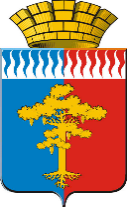 АДМИНИСТРАЦИЯ ГОРОДСКОГО ОКРУГАСРЕДНЕУРАЛЬСКПОСТАНОВЛЕНИЕот 01.06.2021 года 									№ 275-ПАг. СреднеуральскОб утверждении Порядка предоставления субсидии некоммерческой организации, образующей инфраструктуру поддержки субъектов малого 
и среднего предпринимательства на территории городского округа СреднеуральскВ соответствии с пунктом 2 статьи 78.1 Бюджетного кодекса Российской Федерации, Федеральными законами от 6 октября 2003 года № 131-ФЗ «Об общих принципах организации местного самоуправления в Российской Федерации», 
от 12 января 1996 года № 7-ФЗ «О некоммерческих организациях», от 24 июля 2007 года № 209-ФЗ «О развитии малого и среднего предпринимательства в Российской Федерации», постановлением Правительства Российской Федерации от 18 сентября 2020 года № 1492 «Об общих требованиях к нормативным правовым актам, муниципальным правовым актам, регулирующим предоставление субсидий юридическим лицам, индивидуальным предпринимателям, а также физическим лицам - производителям товаров, работ, услуг, и о признании утратившими силу некоторых актов Правительства Российской Федерации и отдельных положений некоторых актов Правительства Российской Федерации», Уставом городского округа Среднеуральск, в целях реализации мероприятий Подпрограммы «Развитие малого и среднего предпринимательства» муниципальной программы «Повышение инвестиционной привлекательности городского округа Среднеуральск и создание условий для обеспечения жителей качественными и безопасными услугами потребительского рынка до 2024 года», утвержденной постановлением администрации городского округа Среднеуральск от 21.12.2018 года № 848, администрация городского округа СреднеуральскПОСТАНОВЛЯЕТ:1. Утвердить Порядок предоставления субсидии некоммерческой организации, образующей инфраструктуру поддержки субъектов малого и среднего предпринимательства на территории городского округа Среднеуральск (прилагается).3. Контроль за исполнением настоящего постановления возложить на заместителя главы администрации городского округа Среднеуральск Е.С. Чернавину.4. Настоящее постановление опубликовать в газете «Среднеуральская волна» и разместить на официальном сайте городского округа Среднеуральск. Глава городского округа Среднеуральск					   А.А. КовальчикУТВЕРЖДЕНпостановлением администрации городского округа Среднеуральск от 01.06.2021 года № 275-ПА«Об утверждении Порядка предоставления субсидии некоммерческой организации, образующей инфраструктуру поддержки субъектов малого и среднего предпринимательства на территории городского округа Среднеуральск»ПОРЯДОКпредоставления субсидии некоммерческой организации, образующей инфраструктуру поддержки субъектов малого и среднего предпринимательства на территории городского округа Среднеуральск1. ОБЩИЕ ПОЛОЖЕНИЯ 1. Настоящий Порядок определяет цели, условия и порядок предоставления субсидии из бюджета городского округа Среднеуральск некоммерческой организации, образующей инфраструктуру поддержки субъектов малого и среднего предпринимательства на территории городского округа Среднеуральск (далее - Получатели субсидий) на реализацию мероприятий Подпрограммы «Развитие малого и среднего предпринимательства» муниципальной программы «Повышение инвестиционной привлекательности городского округа Среднеуральск и создание условий для обеспечения жителей качественными и безопасными услугами потребительского рынка до 2024 года» (далее – Муниципальная программа (подпрограмма)).2. Настоящий Порядок разработан в соответствии с пунктом 2 статьи 78.1 Бюджетного кодекса Российской Федерации, Федеральными законами от 12 января 1996 года № 7-ФЗ «О некоммерческих организациях» и от 24 июля 2007 года
№ 209-ФЗ «О развитии малого и среднего предпринимательства в Российской Федерации», постановлением Правительства Российской Федерации 
от 18 сентября 2020 года № 1492 «Об общих требованиях к нормативным правовым актам, муниципальным правовым актам, регулирующим предоставление субсидий юридическим лицам, индивидуальным предпринимателям, а также физическим лицам - производителям товаров, работ, услуг, и о признании утратившими силу некоторых актов Правительства Российской Федерации и отдельных положений некоторых актов Правительства Российской Федерации».3. В Порядке используются следующие основные понятия:1) некоммерческая организация - организация, не имеющая извлечение прибыли в качестве основной цели своей деятельности и не распределяющая полученную прибыль между участниками;2) поддержка некоммерческих организаций - деятельность администрации городского округа Среднеуральск, направленная на реализацию мероприятий, предусмотренных Муниципальной программой (подпрограммой). 4. Целью предоставления субсидии является содействие развитию малого и среднего предпринимательства в городском округе Среднеуральск путем обеспечения деятельности организации, образующей инфраструктуру поддержки субъектов малого и среднего предпринимательства, пропаганда и популяризация предпринимательской деятельности.5. Главным распорядителем субсидий является администрация городского округа Среднеуральск в лице отдела бухгалтерского учета и отчетности.6. Критерием предоставления субсидии некоммерческой организации, не являющейся муниципальным учреждением, является соответствие мероприятий, предусмотренных Муниципальной программой (подпрограммой), на которые предоставляется субсидия, целям, указанным в пункте 4 настоящего Порядка.7. Конкурсный отбор на предоставление субсидии некоммерческой организации, образующей инфраструктуру поддержки субъектов малого и среднего предпринимательства на территории городского округа Среднеуральск, не проводится.8. Право на получение субсидии имеет Некоммерческая организация «Среднеуральский фонд развития малого предпринимательства» (далее – Получатель субсидии), созданная решением Думы городского округа Среднеуральск от 28 июня 2012 года № 8/36 «О создании некоммерческой организации «Среднеуральский фонд развития малого предпринимательства»:1) осуществляющая деятельность в соответствии с Гражданским кодексом Российской Федерации, Федеральными законами от 12 января 1996 года № 7-ФЗ «О некоммерческих организациях» и от 24 июля 2007 года № 209-ФЗ «О развитии малого и среднего предпринимательства в Российской Федерации»;2) зарегистрированная и осуществляющая деятельность на территории городского округа Среднеуральск;3) осуществляющая деятельность в качестве юридического лица не менее одного года;4) реализующая мероприятия Муниципальной программы (подпрограммы);5) не находящаяся на дату, определенную правовым актом, в процессе реорганизации, ликвидации, в отношении них не введена процедура банкротства, деятельность организации не приостановлена в порядке, предусмотренном законодательством Российской Федерации;6) не имеющая задолженности по начисленным налогам, сборам и иным обязательным платежам в бюджеты любого уровня и государственные внебюджетные фонды на первое число месяца, предшествующего месяцу, в котором планируется заключение соглашения.7) не получившая в текущем финансовом году или на дату, определенную правовым актом, средства из местного бюджета, из которого планируется предоставление субсидии, в соответствии с иными правовыми актами на цели, установленные правовым актом;8) не имеющая просроченную задолженность по возврату в местный бюджет, из которого планируется предоставление гранта в соответствии с правовым актом, субсидий, бюджетных инвестиций, предоставленных в том числе в соответствии с иными правовыми актами, и в случае, если такое требование предусмотрено правовым актом, иной просроченной задолженности перед местным бюджетом, из которого планируется предоставление гранта в соответствии с правовым актом;9) в реестре дисквалифицированных лиц на дату, определенную правовым актом, отсутствуют сведения о дисквалифицированных руководителе, членах коллегиального исполнительного органа, лице, исполняющем функции единоличного исполнительного органа, или главном бухгалтере получателя субсидии.9. При технической возможности размещает информацию о предоставлении субсидий некоммерческим организациям размещается на едином портале бюджетной системы Российской Федерации в информационно-телекоммуникационной сети «Интернет» (далее - единый портал).2. УСЛОВИЯ И ПОРЯДОК ПРЕДОСТАВЛЕНИЯ СУБСИДИЙ10. Для получения субсидии Получатель субсидии предоставляет в Администрацию заявку.11. Заявка содержит следующие документы:1) заявление по форме согласно приложению № 1 к настоящему Порядку (далее – заявление);2) копию учредительного документа организации инфраструктуры со всеми изменениями и дополнениями на момент подачи заявки, заверенную руководителем организации инфраструктуры;3) выписку из Единого государственного реестра юридических лиц, выданную не ранее чем за 6 месяцев на момент подачи заявки;4) план работы организации инфраструктуры на очередной год по форме согласно приложению № 2 к настоящему Порядку;5) направления расходования субсидии из средств бюджета городского округа Среднеуральск (далее – местного бюджета) и областного бюджета на финансирование организации инфраструктуры по форме согласно приложению № 3 к настоящему Порядку;6) отчет о деятельности организации инфраструктуры за предыдущий год, содержащий основные результаты деятельности, информацию о реализации мероприятий и проектов, достигнутые значения показателей результативности (целевых показателей) деятельности организации инфраструктуры;7) документ, подтверждающий статус руководителя;8) документ, выданный органами Федеральной налоговой службы, подтверждающий отсутствие задолженности по уплате налогов, сборов, пеней и налоговых санкций, подлежащих уплате в соответствии с нормами законодательства Российской Федерации;9) согласие на обязательную проверку Администрацией соблюдения условий, целей и порядка предоставления субсидии12. Заявка представляется Получателем субсидии в Администрацию на бумажном носителе в одном экземпляре.Первым должно быть подшито заявление, содержащее перечень документов, входящих в состав заявки, с указанием страницы, на которой находится соответствующий документ.Заявление и приложенные к нему документы нумеруются, прошиваются, заверяются подписью руководителя некоммерческой организации.13. Администрация осуществляет рассмотрение и проверку представленных Получателем субсидии документов в течение 5 рабочих дней от даты предоставления полного пакета документов.14. Основаниями для отказа Получателю субсидии в предоставлении субсидии являются:1) несоответствие предоставленных Получателем субсидии документов требованиям, определенным пунктом 11 настоящего Порядка или непредставление (представление не в полном объеме) указанных документов;2) несоответствие участника требованиям, установленным в пункте 8 настоящего Порядка;3) недостоверность предоставленной Получателем субсидии информации;4) подача заявления после даты, определенной для подачи заявления.15. Определение размера субсидии осуществляется плановым методом в соответствии с Методикой формирования проекта бюджета на соответствующий финансовый год и Методикой, применяемой для расчета межбюджетных трансфертов из областного бюджета местным бюджетам, который подразумевает финансирование на основании бюджетных ассигнований в пределах лимитов бюджетных обязательств по расходам, предусмотренным Муниципальной программой на соответствующий финансовый год.Объем субсидии планируется Главным распорядителем средств бюджета городского округа Среднеуральск и согласовывается с Финансовым управлением администрации городского округа Среднеуральск при формировании местного бюджета на соответствующий финансовый год. 16. Субсидия предоставляется за счет средств областного и местного бюджетов исходя из суммы расходов на реализацию мероприятий Муниципальной программы, направленных на развитие малого и среднего предпринимательства, в пределах объемов бюджетных ассигнований, предусмотренных решением представительного органа муниципального образования о местном бюджете на соответствующий финансовый год и плановый период и лимитов бюджетных обязательств, и утвержденным распределением субсидии из областного бюджета местному бюджету.17. Субсидия направляется на обеспечение деятельности Получателя субсидии и на выполнение мероприятий и (или) достижение показателей результативности, предусмотренных Муниципальной программой (подпрограммой). Направление субсидии может корректироваться в связи с внесением изменений в Муниципальную программу (подпрограмму).18. Субсидии предоставляются в соответствии с настоящим Порядком и на основании Соглашения между Администрацией и Получателем субсидии о предоставлении субсидий на реализацию мероприятий по поддержке субъектов малого и среднего предпринимательства (далее - Соглашения).19. Соглашение заключается ежегодно по форме согласно приложению № 4 к настоящему Порядку и должно содержать: сведения о размере субсидии; условия и порядок предоставления субсидии;целевое назначение субсидии;обязательство о предоставлении Получателем субсидии отчетов об использовании средств субсидии с приложением копий подтверждающих документов;условия приостановления (прекращения) предоставления субсидии при несоблюдении Фондом условий Соглашения;требования об осуществлении контроля за соблюдением условий, целей и порядка предоставления субсидий, достижением показателей результативности (целевых показателей);ответственность сторон за нарушение условий Соглашения.Форма Соглашения подлежит корректировке при заключении данного Соглашения начиная с 01 января года, следующего за датой установления финансовым органом муниципального образования типовой формы.20. Требования, которым должны соответствовать получатели субсидий на первое число месяца, предшествующего месяцу, в котором планируется заключение соглашения:1) у Получателя субсидии должна отсутствовать неисполненная обязанность по уплате налогов, сборов, страховых взносов, пеней, штрафов, процентов, подлежащих уплате в соответствии с законодательством Российской Федерации о налогах и сборах;2) у Получателя субсидии должна отсутствовать просроченная задолженность по возврату в соответствующий бюджет бюджетной системы Российской Федерации, из которого планируется предоставление субсидии;3) Получатель субсидии не должен находиться в процессе реорганизации, ликвидации, в отношении его не введена процедура банкротства, деятельность получателя субсидии не должна быть приостановлена в порядке, предусмотренном законодательством Российской Федерации.21. Показатели результативности (целевые показатели) предоставления субсидии, их значения, сроки (периодичность) перечисления субсидии устанавливаются Администрацией в Соглашении.22. На основании заявки Получателя субсидии Администрация перечисляет субсидию на расчетный счет Получателя открытый в кредитной организации.3. ТРЕБОВАНИЯ К ОТЧЕТНОСТИ23. Получатель субсидии ежеквартально не позднее 5 числа месяца, следующего за отчетным периодом, представляет в Администрацию отчет о расходовании субсидии по формам, прилагаемым к Соглашению.24. В случае предоставления  субсидии из областного бюджета Свердловской области в бюджет городского округа Среднеуральск на софинансирование муниципальной программы (подпрограммы), направленной на развитие малого и среднего предпринимательства  Администрация, ежеквартально не позднее 10 числа месяца, следующего за отчетным периодом (годовая отчетность представляется не позднее 20 января года, следующего за отчетным), на основании отчетов Получателя субсидии представляет в Министерство инвестиций и развития Свердловской области:отчет об исполнении соглашения о предоставлении субсидии из областного бюджета Свердловской области в бюджет муниципального образования на софинансирование муниципальной программы (подпрограммы), направленной на развитие малого и среднего предпринимательства, содержащего информацию о достижении показателей результативности предоставления субсидии, реестр расходов субсидии и пояснительную записку по реализации соглашения;отчет об исполнении бюджета главного распорядителя, распорядителя, получателя бюджетных средств, главного администратора, администратора источников финансирования дефицита бюджета, главного администратора, администратора доходов бюджета по форме 0503127, установленной общероссийским классификатором управленческой документации, в части предоставленной субсидии.4. ТРЕБОВАНИЯ ОБ ОСУЩЕСТВЛЕНИИ КОНТРОЛЯ ЗА СОБЛЮДЕНИЕМ УСЛОВИЙ, ЦЕЛЕЙ И ПОРЯДКА ПРЕДОСТАВЛЕНИЯ СУБСИДИЙ И ОТВЕТСТВЕННОСТИ ЗА ИХ НАРУШЕНИЕ25. Контроль за соблюдением Получателем субсидии условий, целей и порядка предоставления субсидии осуществляется Главным распорядителем бюджетных средств, органами муниципального финансового контроля в соответствии с законодательством Российской Федерации.26. Получатель субсидии дает согласие на осуществление проверок соблюдения условий, целей и порядка предоставления субсидии Главным распорядителем бюджетных средств, органами муниципального финансового контроля в соответствии с законодательством Российской Федерации.27. Получатель субсидии несет ответственность за соблюдение условий, целей и порядка предоставления субсидии, достижения установленных целевых показателей в соответствии с законодательством Российской Федерации.28. При выявлении Главным распорядителем бюджетных средств, Финансовым управлением администрации городского округа Среднеуральск нарушения условий, установленных для предоставления субсидии, а также нецелевое использование бюджетных средств, не достижение показателей результативности (целевых показателей) (при установлении таких показателей) субсидия подлежит возврату в Администрацию в течение 10 дней с момента получения соответствующего требования.Размер средств субсидий, подлежащих возврату, определяется в зависимости от достижения уровня установленных значений показателей результативности (целевых показателей) использования субсидий в рамках реализации мероприятий, предусмотренных в соответствии с пунктом 20 настоящего Порядка, и рассчитывается по формуле:V = S x kcp / 100 процентов, где:V - размер средств субсидии, подлежащей возврату в доход бюджета городского округа;S - субсидия выделенная Получателю субсидии;kcp - процент возврата субсидии, который определяется по формуле:kcp = 100 процентов - ((k1 + k2 + ... + ki) / n), где:k1 + k2 + ... + ki - процент фактически достигнутого значения индивидуального показателя от планового. В случае перевыполнения фактического значения индивидуального показателя от планового учитывается 100-процентный результат его выполнения;n - количество показателей по мероприятиям, предусмотренных в соответствии с пунктом 20 настоящего Порядка.29. При не возврате субсидии в установленный срок Администрация принимает решение по взысканию подлежащей возврату субсидии в судебном порядке.30. В случаях, предусмотренных Соглашением, не использованный на 01 января текущего финансового года остаток субсидии, предоставленной Получателю субсидии в отчетном финансовом году, подлежит возврату в бюджет городского округа Среднеуральск.При установлении Главным распорядителем бюджетных средств наличия остатка не использованных на 01 января текущего финансового года средств субсидии, предоставленной Получателю субсидии в отчетном финансовом году, Главный распорядитель бюджетных средств в течение 5 рабочих дней со дня завершения финансового года, направляет письменное уведомление о возврате остатка субсидии с указанием суммы средств остатка субсидии, подлежащей возврату, кода бюджетной классификации Российской Федерации, по которому должен быть осуществлен возврат остатка субсидии, реквизитов банковского счета, на который должны быть перечислены средства возвращаемого остатка субсидии.Получатель субсидии обязан осуществить возврат остатка субсидии в течение 10 рабочих дней с момента получения уведомления.При невозврате Получателем субсидии неиспользованного остатка субсидии в указанный срок Главный распорядитель бюджетных средств принимает меры по взысканию подлежащего возврату остатка субсидии в бюджет городского округа Среднеуральск в судебном порядке.Приложение № 1 к Порядку предоставления субсидии некоммерческой организации, образующей инфраструктуру поддержки субъектов малого и среднего предпринимательства на территории городского округа СреднеуральскЗАЯВЛЕНИЕна предоставление субсидии из бюджета городского округа Среднеуральскна финансирование муниципальной программы, направленнойна развитие малого и среднего предпринимательстваНекоммерческая организация «Среднеуральский фонд развития малого предпринимательства» заявляется на финансирование муниципальной программы (подпрограммы), направленной на развитие малого и среднего предпринимательства на территории городского округа Среднеуральск.Некоммерческая организация обязуется обеспечить:1) достижение результатов в ходе выполнения финансируемого мероприятия;2) размещение официальном сайте информационной поддержки субъектов малого и среднего предпринимательства в информационно-телекоммуникационной сети «Интернет» на постоянной основе следующей информации:об условиях и порядке предоставления государственной поддержки малого и среднего предпринимательства;об объемах средств областного бюджета, местного бюджета, предусмотренных на государственную поддержку малого и среднего предпринимательства, по каждым виду и форме такой поддержки;о рассмотрении обращений субъектов малого и среднего предпринимательства за оказанием государственной поддержки малого и среднего предпринимательства с указанием вида, формы поддержки, сроков и хода рассмотрения обращений, а также решений, принятых по указанным обращениям;3) исполнение законодательства Российской Федерации о контрактной системе в сфере закупок товаров, работ, услуг для обеспечения государственных и муниципальных нужд в случае, если такие закупки предусмотрены при использовании субсидий;4) ежеквартальное представление не позднее 5 числа месяца, следующего за отчетным кварталом (годовая отчетность представляется не позднее 10 января года, следующего за отчетным):отчета об исполнении соглашения о предоставлении субсидии из областного бюджета Свердловской области в бюджет муниципального образования на софинансирование муниципальной программы (подпрограммы), направленной на развитие малого и среднего предпринимательства, содержащего информацию о достижении показателей результативности предоставления субсидии, реестр расходов субсидии и пояснительную записку по реализации соглашения;5) своевременное внесение данных в муниципальный реестр субъектов малого и среднего предпринимательства - получателей поддержки.В случае положительного решения о предоставлении средств субсидии некоммерческой организацией будут достигнуты следующие показатели:ФормаДиректор Среднеуральского фонда развития малого предпринимательства ___________________ / ____________________________												(подпись)		     (расшифровка подписи)Приложение № 2 к Порядку предоставления субсидии некоммерческой организации, образующей инфраструктуру поддержки субъектов малого и среднего предпринимательства на территории городского округа СреднеуральскФормаПЛАНработы организации инфраструктуры на 20__ годДиректор Среднеуральского фонда развития малого предпринимательства ___________________ / _________________________												(подпись)		(расшифровка подписи)Приложение № 3 к Порядку предоставления субсидии некоммерческой организации, образующей инфраструктуру поддержки субъектов малого и среднего предпринимательства на территории городского округа СреднеуральскФормаНАПРАВЛЕНИЯрасходования субсидии из средств областного и местного бюджетов на финансированиеСреднеуральского фонда развития малого предпринимательства (наименование организации инфраструктуры)* Расходы на данную статью составляют не более 5 процентов от всей суммы затрат на содержание организации инфраструктуры поддержки субъектов малого и среднего предпринимательства.Директор Среднеуральского фонда развития малого предпринимательства______________ / _________________________                                                                        (подпись)	        (расшифровка подписи)Приложение № 4  к Порядку предоставления субсидии некоммерческой организации, образующей инфраструктуру поддержки субъектов малого и среднего предпринимательства на территории городского округа СреднеуральскФормаСОГЛАШЕНИЕо предоставлении субсидии Некоммерческой организации «Среднеуральский фонд развития малого предпринимательства» г. Среднеуральск			                              		«__» ________ 20__ годаАдминистрация городского округа Среднеуральск, являясь Главным распорядителем бюджетных средств, именуемая в дальнейшем «Главный распорядитель», в лице Главы городского округа Среднеуральск ______________________________________________________,действующего на основании Устава, с одной стороны, и некоммерческая организация «Среднеуральский фонд развития малого предпринимательства именуемая в дальнейшем «Получатель», в лице директора ______________________________________________________, действующего на основании Устава, с другой стороны, далее именуемые «Стороны», в соответствии с Бюджетным кодексом Российской Федерации, решением Думы городского округа Среднеуральск от «__» __________ 20__ года «О бюджете городского округа Среднеуральск на 20__ год и на плановый период 20__ и 20__ годов», постановлением администрации городского округа Среднеуральск от «___» ______20___ года № __ «Об утверждении Порядка предоставления субсидии некоммерческой организации, образующей инфраструктуру поддержки субъектов малого и среднего предпринимательства на территории городского округа Среднеуральск» (далее - Порядок предоставления субсидий), постановления администрации городского округа Среднеуральск от «21» декабря 2018 года № 848 «Об утверждении муниципальной программы «Повышение инвестиционной привлекательности городского округа Среднеуральск и создание условий для обеспечения жителей качественными и безопасными услугами потребительского рынка до 2024 года» (далее - Муниципальная программа) заключили настоящее соглашение (далее - соглашение) о нижеследующем.1. Предмет соглашения1.1. Предметом настоящего соглашения является предоставление из _____________бюджета в 20__ году Получателю на реализацию в 20__ году мероприятий Муниципальной программы (Подпрограммы), (далее - Субсидия).1.2. Субсидия предоставляется в целях реализации Получателем следующих мероприятий (с достижением установленных показателей):1.3. Субсидия предоставляется в соответствии с лимитами бюджетных обязательств, доведенными Главному распорядителю по кодам классификации расходов бюджетов Российской Федерации: код Главного распорядителя ____, раздел ____, подраздел ______, целевая статья ______, вид расходов ______ в рамках_____________________________________________ (наименование Муниципальной программы (подпрограммы)2. Размер Субсидии2.1. Размер Субсидии, предоставляемой из ___________ бюджета в соответствии с настоящим соглашением, составляет в 20__ году _______________(_____________________________________________) рублей;(сумма цифрами) 				(сумма прописью)Размер Субсидии, предоставляемой из ___________________бюджета в соответствии с настоящим соглашением, устанавливается в соответствии с пунктом 15 и 16 Порядка предоставления субсидии.3. Условия предоставления Субсидии3.1. Соответствие Получателя требованиям, установленным пунктом 8 Порядка предоставления субсидий.3.2. Предоставление Получателем документов, необходимых для получения Субсидии, соответствующих требованиям, установленным пунктами 10 - 12 Порядка предоставления субсидий.3.3. Определение направления расходов, на финансовое обеспечение (возмещение) которых предоставляется Субсидия (смета расходов), в соответствии с приложением № 1 к настоящему соглашению.3.4. Установление запрета на конвертацию в иностранную валюту средств Субсидии.3.5. Установление показателей результативности в соответствии с приложением № 2 к настоящему соглашению.Показатели результативности устанавливаются с учетом целевых показателей, предусмотренных Муниципальной программой.3.6. Согласие Получателя на осуществление Главным распорядителем и органами муниципального финансового контроля проверок соблюдения Получателем условий, целей и порядка предоставления Субсидии.4. Порядок перечисления Субсидии4.1. Перечисление Субсидии осуществляется в соответствии с бюджетным законодательством Российской Федерации на счет Получателя, открытый в кредитной организации. 4.2. Срок перечисления Субсидии не позднее 5 рабочих дней, со дня предоставления Получателем заявки по форме согласно Приложению № 4 к соглашению.4.3. Главный распорядитель отказывает Получателю в предоставлении Субсидии в случаях, установленных Порядком предоставления субсидий.5. Права и обязанности Сторон5.1. Главный распорядитель обязуется:5.1.1. Рассмотреть в порядке и в сроки, установленные Порядком предоставления субсидий, представленные Получателем документы.5.1.2. Обеспечить предоставление Получателю субсидии в порядке и на условиях, установленных Порядком предоставления субсидий и настоящим соглашением.5.1.3. Обеспечить перечисление Субсидии с лицевого счета Главного распорядителя на расчетный счет Получателя, указанный в пункте 4.1 настоящего соглашения.5.1.4. Определить показатели результативности в соответствии с приложением и осуществлять оценку их достижения.5.1.5. Осуществлять контроль за соблюдением Получателем условий, целей и порядка предоставления Субсидии.5.1.6. В случае установления Главным распорядителем или получения от органа муниципального финансового контроля информации о фактах нарушения Получателем порядка, целей и условий предоставления Субсидии, предусмотренных Порядком предоставления субсидий, в том числе указания в документах, представленных Получателем, недостоверных сведений, направлять Получателю требование об устранении нарушений и приостанавливать предоставление Субсидии до устранения указанных нарушений с обязательным уведомлением Получателя.5.1.7. В случае если Получателем допущены нарушения условий предоставления Субсидии, нецелевое использование Субсидии, не достигнуты значения показателей результативности, а также в случае образования не использованного в отчетном финансовом году остатка Субсидии и отсутствия решения Главного распорядителя о наличии потребности в указанных средствах, предусмотренных настоящим соглашением, направлять Получателю требование о возврате средств Субсидии в местный бюджет в течение 5 рабочих дней.Требование о возврате средств Субсидии в бюджет подготавливается Главным распорядителем в письменной форме с указанием Получателя, платежных реквизитов, срока возврата и суммы Субсидии, подлежащей возврату (с приложением порядка расчета (при необходимости)).5.2. Главный распорядитель вправе:5.2.1. Запрашивать у Получателя документы и материалы, необходимые для осуществления контроля за соблюдением условий предоставления Субсидии.5.2.2. Принимать решение о наличии потребности Получателя в остатках субсидий, не использованных в отчетном финансовом году.5.3. Получатель обязуется:5.3.1. Обеспечить выполнение условий предоставления Субсидии, установленных настоящим соглашением, в том числе:предоставить Главному распорядителю документы, необходимые для получения Субсидии, соответствующие требованиям, установленным пунктами 10 - 12 Порядка предоставления субсидий;направлять средства Субсидии на финансовое обеспечение (возмещение) расходов, указанных в приложении № 1 к настоящему соглашению;не конвертировать в иностранную валюту средства Субсидии;направлять на достижение целей, указанных в пункте 1.1 настоящего соглашения, собственные и (или) привлеченные средства в размере согласно пункту 3.5 настоящего соглашения.5.3.2. Обеспечить использование субсидии в срок до 31 декабря 20___ года.5.3.3. Устранять факты нарушения порядка, целей и условий предоставления Субсидии в сроки, определенные в требовании Главного распорядителя.5.3.4. Возвращать в местный бюджет Субсидию в размере и в сроки, определенные в требовании Главного распорядителя.5.3.5. Обеспечить достижение значений показателей результативности, установленных в приложении № 2 к настоящему соглашению.5.3.6. Обеспечить размещение информационных материалов, порядков и положений о реализуемых мерах поддержки субъектов малого и среднего предпринимательства в Свердловской области на официальном сайте Получателя.5.3.7. Обеспечить внесение сведений о субъектах малого и среднего предпринимательства - получателях поддержки в Реестр субъектов малого и среднего предпринимательства - получателей поддержки по форме и в сроки, установленные в Федеральном законе от 24.07.2007 г. № 209-ФЗ «О развитии малого и среднего предпринимательства в Российской Федерации».5.3.8. Обеспечить представление Главному распорядителю ежеквартально, не позднее 5 числа месяца, следующего за отчетным периодом:1) отчета о достижении значений показателей результативности по форме согласно приложению № 2 к настоящему соглашению;2) отчета о расходах, на финансовое обеспечение которых предоставляется Субсидия, по форме согласно приложению № 3 к настоящему соглашению (с приложением копий платежных документов, копий журналов, скриншотов размещения информационных материалов на сайте, Реестра субъектов малого и среднего предпринимательства - получателей поддержки);3) пояснительную записку Пояснительная записка содержит:информацию о нормативных правовых актах, принятых в муниципальном образовании для реализации Соглашения;информацию об участниках, реализующих мероприятия Соглашения:описание информации о ходе исполнения, результатах реализации Соглашения;информацию о достижениях и проблемах, выявленных в ходе реализации Соглашения;сведения об ответственном за представление отчета сотруднике Фонда с указанием фамилии, имени, отчества, наименования должности, телефона и адреса электронной почты;информацию о причинах недостижения результатов в ходе выполнения мероприятия;информацию о наличии (об отсутствии) потребности в субсидии.5.3.9. В случае изменения платежных реквизитов уведомлять Главного распорядителя в срок не более 5 рабочих дней путем направления письменного извещения, подписанного уполномоченным лицом.5.3.10. Направлять по запросу Главного распорядителя документы и информацию, необходимые для проведения проверок соблюдения порядка, целей и условий предоставления Субсидии, в течение 10 рабочих дней со дня получения запроса Главного распорядителя.5.4. Получатель вправе:5.4.1. Обращаться к Главному распорядителю за разъяснениями в связи с исполнением настоящего соглашения.5.4.2. Направлять Главному распорядителю ходатайство об использовании в текущем финансовом году неиспользованных в отчетном финансовом году остатков субсидий в срок не позднее 10 февраля года, следующего за годом предоставления субсидии.5.4.3. Осуществлять расходы, источником финансового обеспечения которых являются не использованные в отчетном финансовом году остатки субсидий, при принятии Главным распорядителем решения о наличии потребности в указанных средствах.6. Ответственность Сторон6.1. В случае неисполнения или ненадлежащего исполнения своих обязательств по настоящему соглашению Стороны несут ответственность в соответствии с законодательством Российской Федерации.6.2. Контроль за использованием бюджетных средств осуществляют Главный распорядитель и органы местного самоуправления, уполномоченные на осуществление внешнего и внутреннего финансового контроля.7. Заключительные положения7.1. Споры, возникающие между Сторонами в связи с исполнением настоящего соглашения, решаются ими в претензионном порядке. Срок ответа на претензию 5 рабочих дней.При недостижении согласия споры между Сторонами решаются в судебном порядке.7.2. Соглашение вступает в силу после его подписания Сторонами и действует до «31» декабря 20__ года.Обязательство по перечислению Субсидии, указанное в пункте 4.2 настоящего соглашения, прекращается по окончании финансового года, в котором заключено соглашение, за исключением случаев, прямо предусмотренных нормативными правовыми актами.7.3. Изменение настоящего соглашения осуществляется по инициативе Сторон в письменной форме в виде дополнительного соглашения к настоящему соглашению, которое является его неотъемлемой частью и вступает в действие после его подписания Сторонами.7.4. Изменение настоящего Соглашения возможно в случае:7.4.1. Уменьшения Главному распорядителю ранее доведенных лимитов бюджетных обязательств на предоставление субсидии.7.5. Расторжение настоящего соглашения возможно в следующих случаях:7.5.1. Реорганизация или прекращение деятельности Получателя.7.5.2. Нарушения Получателем порядка, целей и условий предоставления Субсидии, установленных Порядком предоставления субсидии и настоящим Соглашением.7.6. Настоящее соглашение заключено Сторонами в двух экземплярах, имеющих равную юридическую силу, по одному для каждой из Сторон.7.7. Все приложения к соглашению являются его неотъемлемой частью.8. Юридические адреса и платежные реквизиты Сторон9. Подписи СторонПриложение № 1к Соглашению о предоставлении субсидии Некоммерческой организации «Среднеуральский фонд развития малого предпринимательства»Смета расходоврасходования субсидии из областного бюджета и средствбюджета муниципального образования, расположенногона территории Свердловской области, на финансированиеСреднеуральский фонд развития малого предпринимательства(наименование организации инфраструктуры)* Расходы на данную статью составляют не более 5 процентов от всей суммы затрат на содержание организации инфраструктуры поддержки субъектов малого и среднего предпринимательства.Директор Среднеуральского фонда развития малого предпринимательства	______________ / _________________________                                                                      	  (подпись)	        (расшифровка подписи)Приложение № 2к Соглашению о предоставлении субсидии Некоммерческой организации «Среднеуральский фонд развития малого предпринимательства»ФормаСВЕДЕНИЯ *о достижении показателей результативности предоставлениясубсидии по состоянию на _____________________ 20__ года* Заполняется нарастающим итогом за отчетный квартал.Директор Среднеуральского фонда развития малого предпринимательства	    ______________ / _________________________                                                                                  (подпись)	        (расшифровка подписи)Приложение № 3к Соглашению о предоставлении субсидии Некоммерческой организации «Среднеуральский фонд развития малого предпринимательства»ФормаРЕЕСТРрасходов субсидии____________________________________________________(наименование муниципального образования)Директор Среднеуральского фонда развития малого предпринимательства    ______________ / _________________________                                                                             (подпись)	        (расшифровка подписи)Приложение № 4к Соглашению о предоставлении субсидии Некоммерческой организации «Среднеуральский фонд развития малого предпринимательства»ФормаЗаявкаПрошу предоставить из бюджета городского округа Среднеуральск субсидию в рамках реализации подпрограммы «Развитие малого и среднего предпринимательства» муниципальной программы «Повышение инвестиционной привлекательности городского округа Среднеуральск и создание условий для обеспечения жителей качественными и безопасными услугами потребительского рынка до 2024 года» в размере ____________ (_____________________________________________________________) рублей на проведение мероприятий в 20___ году по следующим реквизитам:Среднеуральский фонд развития малого предпринимательстваИНН 6686996023КПП 668601001Расчётный счёт 40703810302500000141 в Филиале Точка ПАО Банка «Финансовая Корпорация Открытие» БИК 044525999Корр.счёт 30101810845250000999Директор Среднеуральского фонда развития малого предпринимательства   ______________ / _________________________                                                                             (подпись)	        (расшифровка подписи)Полное наименование некоммерческой организацииБанковские реквизиты некоммерческой организацииНаименование мероприятий муниципальной программы (подпрограммы), на которые предполагается использование средств субсидииПредполагаемая сумма расходов бюджета муниципального образования на реализацию мероприятий муниципальной программы (подпрограммы) (тыс. рублей)Предполагаемая сумма расходов областного бюджета на реализацию мероприятий муниципальной программы (подпрограммы) в рамках софинансирования (тыс. рублей)Информация об ответственном за представление заявки:Ф.И.О.;наименование должности;телефон;адрес электронной почтыИсполнитель мероприятий муниципальной программы (подпрограммы) (администрация муниципального образования/организация инфраструктуры поддержки предпринимательства)№ строкиНаименование финансируемого мероприятияОбъем финансирования из средств местного бюджета, направленный на финансируемое мероприятие (тыс. рублей)Объем субсидии из бюджета Свердловской области, направленный на софинансируемое мероприятие (тыс. рублей)Результаты, достигаемые в ходе выполнения финансируемого мероприятияРезультаты, достигаемые в ходе выполнения финансируемого мероприятия№ строкиНаименование финансируемого мероприятияОбъем финансирования из средств местного бюджета, направленный на финансируемое мероприятие (тыс. рублей)Объем субсидии из бюджета Свердловской области, направленный на софинансируемое мероприятие (тыс. рублей)наименование услуги, оказываемой в ходе выполнения финансируемого мероприятиярезультат оказания услуги (индивидуальный показатель)1234561.2....Итого№ п/пНаименование мероприятияУчастники мероприятия и их роль при реализации мероприятия (исполнитель, заказчик)Срок реализации мероприятияНеобходимые для реализации мероприятия ресурсы и источники их поступления (тыс. рублей)Необходимые для реализации мероприятия ресурсы и источники их поступления (тыс. рублей)Результаты, достигаемые в ходе выполнения мероприятияРезультаты, достигаемые в ходе выполнения мероприятия№ п/пНаименование мероприятияУчастники мероприятия и их роль при реализации мероприятия (исполнитель, заказчик)Срок реализации мероприятияместный бюджетобластной бюджетнаименование услуги, оказываемой в ходе выполнения мероприятиярезультат оказания услуги (индивидуальный показатель)12345678N п/пСтатья расходовОбъем расходов местного бюджета (тыс. рублей)Объем расходов областного бюджета(тыс. рублей)1.Фонд оплаты труда2.Начисления на оплату труда3.Приобретение основных средств для оборудования рабочих мест административно-управленческого персонала (подробно расшифровать)4.Приобретение расходных материалов5.Командировки (с приложением плана командировок)6.Услуги связи (за исключением мобильной связи)7.Коммунальные услуги, включая аренду помещений (указать адрес и количество квадратных метров)8.Прочие текущие расходы *9.Оплата услуг сторонних организаций и физических лиц (указать по видам услуг):10.ИтогоN п/пНаименование софинансируемого мероприятияОбъем финансирования из средств местного бюджета, направленный на софинансируемое мероприятие (тыс. рублей)Объем субсидии из бюджета Свердловской области, направленный на софинансируемое мероприятие (тыс. рублей)Результаты, достигаемые в ходе выполнения софинансируемого мероприятияРезультаты, достигаемые в ходе выполнения софинансируемого мероприятияN п/пНаименование софинансируемого мероприятияОбъем финансирования из средств местного бюджета, направленный на софинансируемое мероприятие (тыс. рублей)Объем субсидии из бюджета Свердловской области, направленный на софинансируемое мероприятие (тыс. рублей)наименование услуги, оказываемой в ходе выполнения софинансируемого мероприятиярезультат оказания услуги (индивидуальный показатель)123456ИтогоНаименование Главного распорядителяНаименование ПолучателяМесто нахождения: (юридический адрес)Место нахождения: (юридический адрес)Платежные реквизиты:Платежные реквизиты:Краткое наименование Главного распорядителяКраткое наименование получателя Субсидии_____________/________________(подпись)             (И.О. Фамилия)______________/________________(подпись)              (И.О. Фамилия)N п/пСтатья расходовВсего объем расходов (тыс. рублей)Объем расходов местного бюджетов (тыс. рублей)Объем расходов областного бюджетов (тыс. рублей)1.Фонд оплаты труда2.Начисления на оплату труда3.Приобретение основных средств для оборудования рабочих мест административно-управленческого персонала (подробно расшифровать)4.Приобретение расходных материалов5.Командировки (с приложением плана командировок)6.Услуги связи (за исключением мобильной связи)7.Коммунальные услуги, включая аренду помещений (указать адрес и количество квадратных метров)8.Прочие текущие расходы *9.Оплата услуг сторонних организаций и физических лиц (указать по видам услуг):10.ИтогоN п/пНаименование софинансируемого мероприятияРезультаты, достигаемые в ходе выполнения софинансируемого мероприятияЕдиница измеренияЗначение показателя результативностиПричины недостижения показателя123456ИтогоN п/пНаименование софинансируемого мероприятияПолучатель средствСумма (тыс. рублей)Основание платежа (номер и дата договора/номер и дата платежного поручения)12345Итого